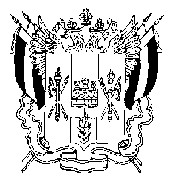 ТЕРРИТОРИАЛЬНАЯ ИЗБИРАТЕЛЬНАЯ КОМИССИЯ ЗЕРНОГРАДСКОГО РАЙОНА РОСТОВСКОЙ ОБЛАСТИПОСТАНОВЛЕНИЕ18 августа2020г.                                                                              № 144-7г.ЗерноградОб изменении в составе участковой избирательной комиссии избирательного участка, участка референдума № 66713 августа 2020 года поступило заявление, с просьбой вывести из состава участковой избирательной комиссии избирательного участка,участка референдума № 667в связи со сменой места жительства от Кочегура Евгения Сергеевича, выдвинутого в состав участковой комиссии Зерноградским местным отделением Коммунистической партии Российской Федерации.Всоответствии с п. п. а) п.6 ст.29  Федерального закона от 12 июня 2002 года № 67-ФЗ «Об основных гарантиях избирательных прав и права на участие в референдуме граждан Российской Федерации»,Территориальная избирательная комиссия Зерноградского района Ростовской области ПОСТАНОВЛЯЕТ:Прекратить полномочия члена участковой избирательной комиссии с правом решающего голоса избирательного участка, участка референдума № 667 Кочегура Е. С.Направить настоящее постановление в Избирательную комиссию Ростовской области.Направить настоящее постановление в участковую избирательную комиссиюизбирательного участка, участка референдума № 667.Опубликовать (обнародовать) настоящее постановление на сайте Территориальной избирательной комиссии Зерноградского района Ростовской области.Контроль за исполнением данного постановления возложить секретаря комиссии Каднову Н. А.Председателя комиссии				                     О. Н. МоисеевСекретарь комиссии 							  Н. А. Каднова